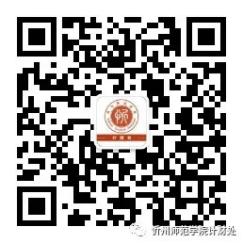 山西省发展和改革委员会                       忻州市发展和改革委员会    监制  监督电话：12358投诉电话：0350-3339092，3339056                         忻州师范学院计财部2022年忻州师范学院收费项目及标准公示（二）2022年忻州师范学院收费项目及标准公示（二）2022年忻州师范学院收费项目及标准公示（二）2022年忻州师范学院收费项目及标准公示（二）2022年忻州师范学院收费项目及标准公示（二）2022年忻州师范学院收费项目及标准公示（二）收费项目计费单位收费标准收费范围及对象批准文号备   注“校园一卡通”工本费每张20元晋价费字（2015）223号服务性收费；首张免费，丢失补办时收费体检费每人每次50元2022级新生　晋价费字（2015）223号代收费　公寓用品费每人每套675元2022级新生，不包括2022级专升本新生　晋价费字（2015）223号代收费，招标价军训服装费每人每套166元2022级新生，不包括2022级专升本新生　晋价费字（2015）223号代收费，招标价学费每生每年4500元社会体育与指导管理、教育学、生物技术、心理学、统计学、休闲体育、生态学、商务经济学晋发改收费发（2018）293号学费每生每年4800元数字媒体技术、数据科学与大数据技术、网络工程晋发改收费发（2018）293号学费每生每年5800元翻译晋发改收费发（2018）293号学费每生每年6000元书法学晋发改收费发（2018）293号学费每生每年4900元工商管理、审计学晋发改收费发（2018）293号学费每生每年4950元财务管理、会计学、科学教育、学前教育、小学教育、应用化学、人文地理与城乡规划、旅游管理、生物科学、物理学、数学与应用数学、化学、地理科学、体育教育、英语、网络与新媒体、思想政治教育、法学、秘书学、历史学、汉语言文学晋发改收费发（2018）293号学费每生每年5280元通信工程、计算机科学与技术、电子信息科学与技术晋发改收费发（2018）293号学费每生每年6600元音乐学、舞蹈编导、美术学晋发改收费发（2018）293号学费每生每年4000元英语教育省教育厅、物价局、财政厅晋教计财【2000】30号学费每生每年2600元语文教育、数学教育省教育厅、物价局、财政厅晋教计财【2000】30号